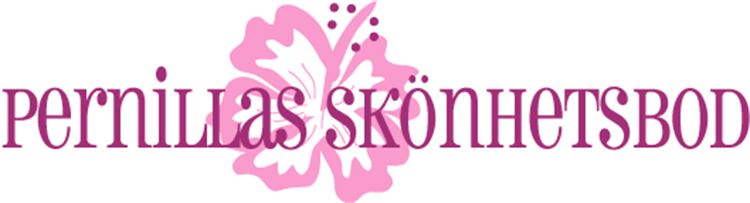 Pernillas Julerbjudande1, Lilla M Picaut 25min 450kr Rengöring, peeling, mask och massage i kräm. Gåva brynfärgning och plockning.2, Djuprengörande ansiktsbehandling 55min 700kr Rengöring, peeling, ånga, porrengöring och mask.Gåva algmask3. Ekolyx 85min 1295kr rengöring, peeling, ånga, porrengöring, algmask och en långmassage.Gåva ögonbehandling och make up.God Jul & Gott nytt år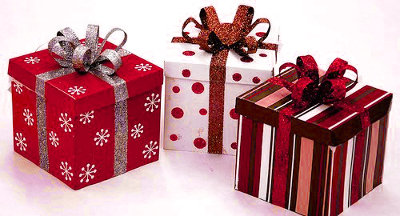 